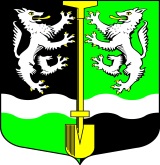 АДМИНИСТРАЦИЯМУНИЦИПАЛЬНОГО ОБРАЗОВАНИЯ   СЕЛИВАНОВСКОЕ СЕЛЬСКОЕ ПОСЕЛЕНИЕВолховского муниципального районаЛенинградской областиРАСПОРЯЖЕНИЕот 24 марта  2020 года                                                                                           № 06О подготовке к пожароопасному сезону и предотвращению возникновения возможных чрезвычайных ситуаций на территории МО Селивановское сельское поселение Волховского муниципального района Ленинградской области на 2020 годВ соответствии с Федеральными законами от 6 октября 2003 года № 131-ФЗ «Об общих принципах организации местного самоуправления в Российской федерации», от 21 декабря 1994 года № 69-ФЗ «О пожарной безопасности» (в редакции Федерального закона от 18 октября 2007 года № 230-ФЗ), в целях предотвращения  возникновения возможных чрезвычайных ситуаций на территории МО Селивановское сельское поселение:    1.Утвердить план мероприятий по подготовке к пожароопасному сезону и предотвращению возникновения возможных чрезвычайных ситуаций на территории МО Селивановское сельское поселение Волховского муниципального района Ленинградской области  на 2020 год (приложение 1).                                                                           2.Утвердить перечень дополнительных требований пожарной безопасности, действующих в период особого противопожарного режима (приложение 2).                                                                                                                  3.Привести в готовность добровольные пожарные дружины, разработать схему связи и оповещения; провести тренировки по отработке схемы связи и оповещения.  4.Организовать опашку территорий населенных пунктов в границах сельских поселений.5.Организовать работу по приведению пожарных водоемов  в исправное состояние. 6.Обеспечить на территориях населенных пунктов на период повышенной пожароопасности круглосуточное наблюдение с целью своевременного реагирования на возгорания растительности.7.Контроль над исполнением данного распоряжения оставляю за собой.Глава администрации                                 М.Ф.ПетроваПриложение 1к распоряжению администрацииМО Селивановское СПОт 24.03.2020 года № 06План мероприятий по подготовкек пожароопасному сезону и предотвращению возникновения возможных чрезвычайных ситуаций на территории МО Селивановское сельское поселение Волховского муниципального района Ленинградской области  на 2020годПриложение 2к распоряжению администрацииМО Селивановское СПОт 24.03.2020 года № 06ПЕРЕЧЕНЬдополнительных требований пожарной безопасности,  действующих в период особого противопожарного режима1.Передача информационных сообщений о введении особого противопожарного режима через средства оповещения.2. Администрации и руководителям предприятий организовать силами местного населения и членов добровольных пожарных формирований патрулирование населенных пунктов с первичными средствами пожаротушения (ведро с водой, огнетушитель, лопата), подготовить для возможного использования имеющуюся водовозную, сельскохозяйственную, землеройную технику, провести соответствующую разъяснительную работу о мерах пожарной безопасности и действиях в случае пожара.3. Населенные пункты и отдельно расположенные объекты обеспечить исправной телефонной связью для сообщения о пожаре в пожарную охрану.4.Проведение разъяснительной работы о мерах пожарной безопасности и действиях в случае пожара.5.В условиях устойчивой сухой, жаркой и ветреной погоды или при получении штормового предупреждения – временная приостановка разведения костров, проведения пожароопасных работ на определенных участках, топки печей, кухонных очагов и котельных установок, работающих на твердом топливе, в сельских населенных пунктах, дачных поселках, на предприятиях и садовых участках.6.В условиях устойчивой сухой, жаркой и ветреной погоды или при получении штормового предупреждения, для исключения возможности переброса огня при лесных и степных пожарах, на здания и сооружения населенных пунктов, осуществить устройство защитных противопожарных полос шириной не менее 10 м со стороны преобладающего направления ветра, удаление сухой растительности.7.   Запретить въезд в лесные массивы авто-мототранспорта, разжигание костров, отдых граждан. № п/пНаименование мероприятийСрок исполненияОтветственный1Проверка противопожарного состояния населенных пунктов, их готовность к весенне-летнему пожароопасному периодудо 01.05.2020 г.Глава администрации, специалист администрации по  ГО, ЧС и ПБ2Проверка источников противопожарного водоснабжениядо 01.05.2020 г.Специалист администрации по  ГО, ЧС и ПБ3Проверка состояния пожарной безопасности объектов жилого фондадо 01.05.2020 г.Специалист администрации по  ГО, ЧС и ПБ4Проведение разъяснительной работы с населением  по вопросам предупреждения и своевременного тушения пожаров, вызванных возгоранием травы и неосторожным обращением с огнемпостоянноСпециалист администрации по  ГО, ЧС и ПБ5Проведение сходов граждан в населенных пунктах перед наступлением пожароопасного периода по выполнению первичных мер пожарной безопасности и вступлению в добровольную пожарную дружинуапрельСпециалист администрации по  ГО, ЧС и ПБ6Создание минерализованных полос на полях, прилегающих к лесным  массивам и вокруг населенных пунктовдо 01.05.2020 г.Глава администрации, специалист администрации по  ГО, ЧС и ПБ7Организация своевременного сообщения об очагах возгорания в населенных пунктах поселения в весенне-летний периодмай - сентябрьСпециалист администрации по  ГО, ЧС и ПБ8Проведение ревизии противопожарных водоемов на предмет готовности к весенне-летнему пожароопасному периоду  Ежемесячно до 10 числа каждого месяцаСпециалист администрации по  ГО, ЧС и ПБ